08/08 RM 03328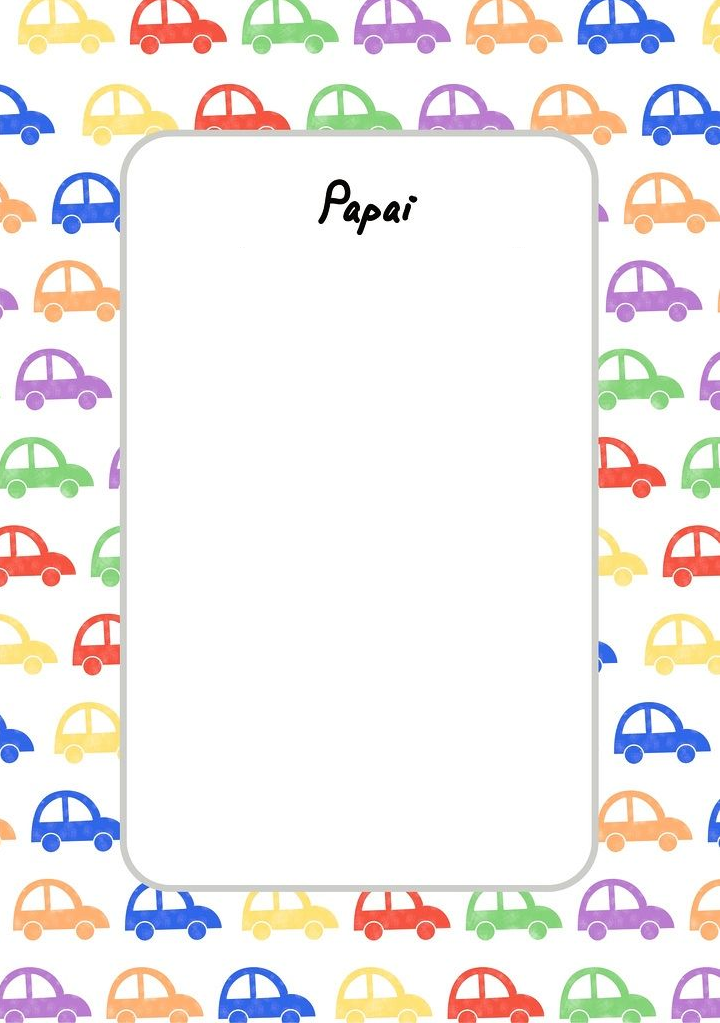 